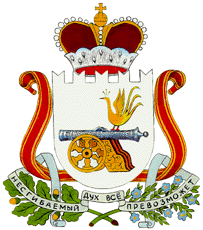 АДМИНИСТРАЦИЯГОРОДИЩЕНСКОГО СЕЛЬСКОГО ПОСЕЛЕНИЯХИСЛАВИЧСКОГО  РАЙОНА СМОЛЕНСКОЙ ОБЛАСТИП О С Т А Н О В Л Е Н И Еот  11 января  2017г.  № 4 Об утверждении Плана закупок товаров, работ, услуг для нужд  Городищенского сельского поселения Хиславичского района Смоленской области на 2017 год и плановый период 2018 и 2019 годов            В целях реализации Федерального закона  №44 – ФЗ от 05.04.2013г. «О контрактной системе в сфере закупок товаров, работ, услуг для обеспечения государственных и муниципальных нужд»            Администрация Городищенского сельского поселения Хиславичского района Смоленской области  п о с т а н о в л я е  т:         1. Утвердить План  закупок товаров,  работ,  услуг для обеспечения нужд администрации  Городищенского сельского  поселения Хиславичского района Смоленской области на 2017 год и плановый период 2018 и 2019 годов. (Приложение №1)         2. Разместить План закупок товаров, работ, услуг для обеспечения нужд администрации  Городищенского сельского поселения Хиславичского района Смоленской области на 2017 год и плановый период 2018 и 2019 годов на официальном сайте РФ в информационно - телекоммуникационной сети «Интернет».         3. Разместить постановление на официальном сайте администрации муниципального образования «Хиславичский район» Смоленской области.         4. Контроль за исполнением оставляю за собой.Глава муниципального образованияГородищенского сельского поселенияХиславичского района Смоленской  области		                     В.Б. Маганков